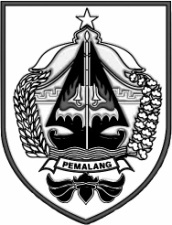 PEMERINTAH   KABUPATEN   PEMALANGD A F T A R   I S INIPPPK:NAMA:NOKEPUTUSANKEPUTUSANKEPUTUSANISIKETNOPEJABATNOMORTANGGALISIKET123456NOKEPUTUSANKEPUTUSANKEPUTUSANISIKETNOPEJABATNOMORTANGGALISIKET123456